Colegio Emilia Riquelme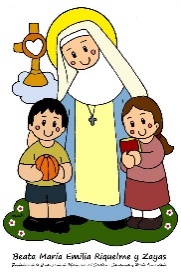 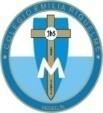 MatemáticasGrado: 5Gracias por su apoyo. Un saludo enorme y Dios los guarde.Nuestra clase en el horario normal  lunes a viernes de 07:00 a 08:00 am.(Los correos por si se presentan inquietudes).Correo: pbustamante@campus.com.coFecha 18 de mayo 2020Las clases por zoom de esta semana serán lunes, martes   y miércoles. los otros días  son para aclarar dudas por el chat del correo, whatsapp y realizar la actividad.Saludo: Tarjeta Tema: Actividad de repaso.Tener listo cuaderno y cartuchera, para que desarrolles los ejercicios, que se irán dictando en clase.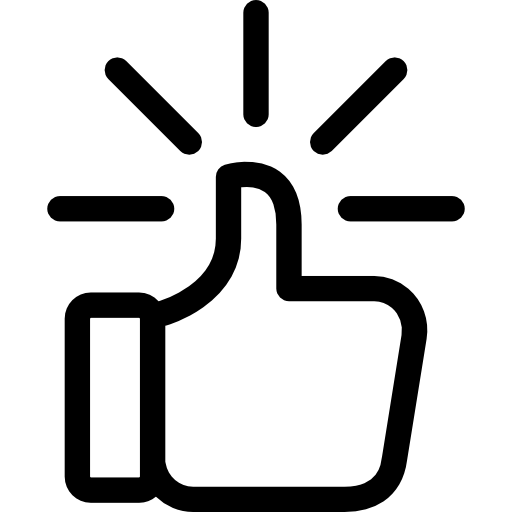 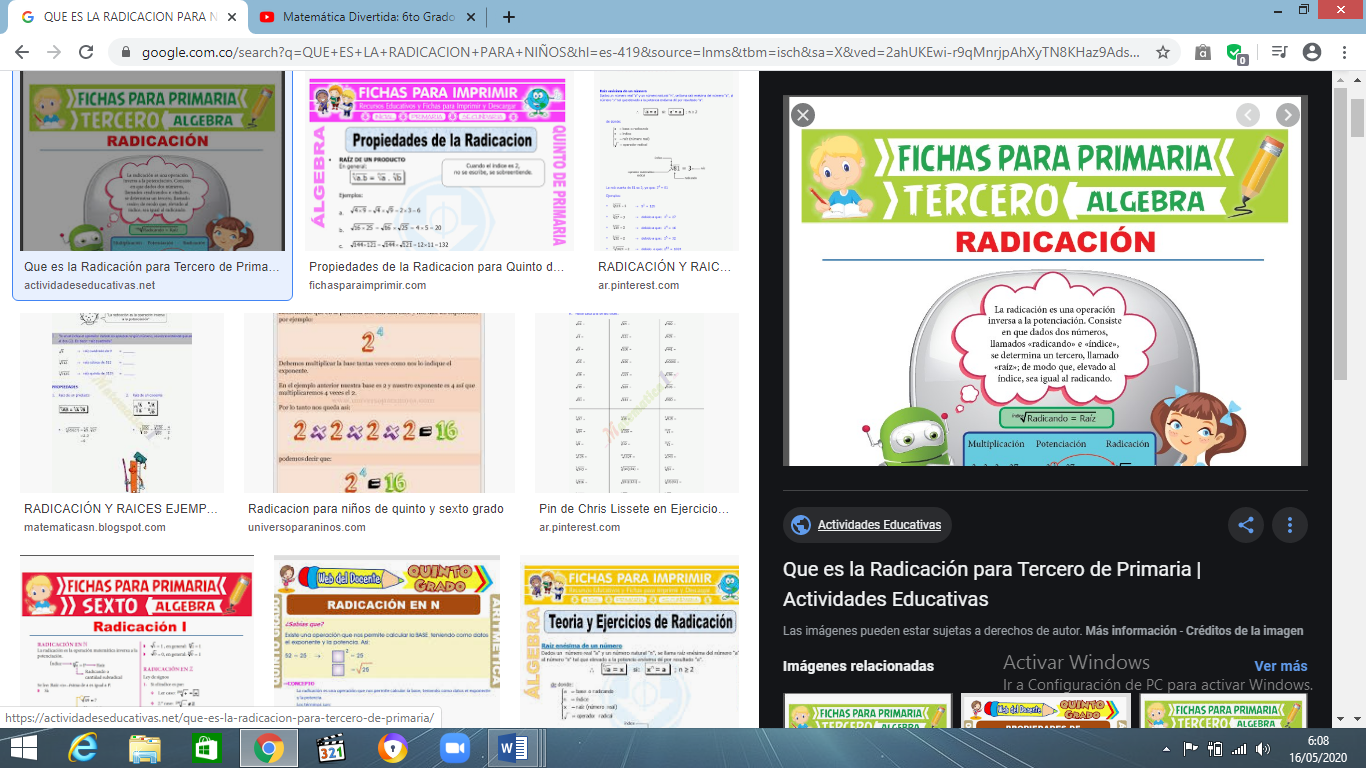 Fecha 19 de mayo de 2020Salud: Oración. Tema: la Radicación.¿Qué es la radicación?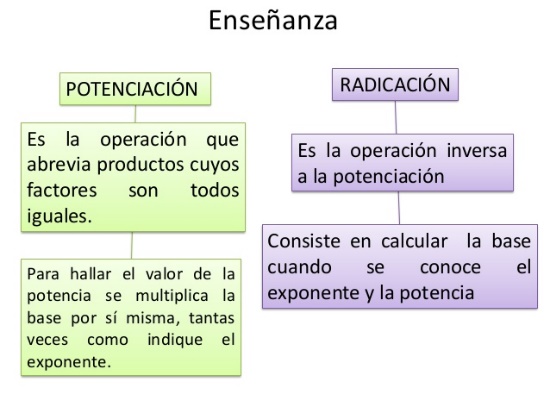 Fecha 20 de mayo de 2020Tema: Actividad de radicación.Desarrollar la página 40 Y 41 del libro de matemáticas. ORIENTACION POR ZOOM.Fecha 21 de mayo de 2020Tema: ENVIO DE ACTIVIDADES.Actividad Enviar al correo la evidencia de la actividad del libro página 40 y 41 .Recuerda escribir nombre, apellido y grado.